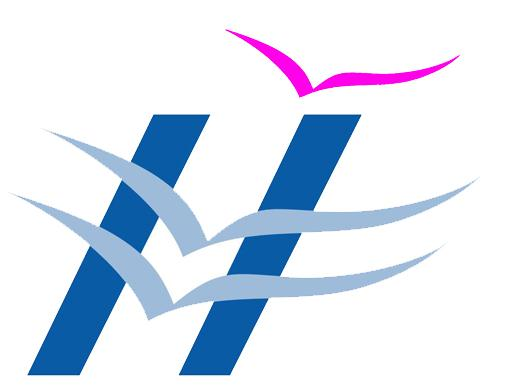 TENDER FOR ADVANCED ENERGY MONITORING SYSTEMusing Supervisory Control & Data acquisition (SCADA) based systemIFB NO: HLL/AFT/PUR/Engg/SCADA/2022-23   Dated.26.03.2022HLL LIFECARE LIMITED(AGOVT.OFINDIAENTERPRISE)AKKULAM  FACTORY, SREEKARIAM  P.O.THIRUVANANTHAPURAM – 17Phone +91 471 244 5930, Fax +91 471 244 5935Email: epurchaseaft@gmail.comWeb: www.lifecarehll.comHLL LIFECARE LIMITED(AGOVT.OFINDIAENTERPRISE)AKKULAM  FACTORY, SREEKARIAM  P.O.THIRUVANANTHAPURAM – 17SECTION IINVITATION FOR BIDS (IFB)HLL Lifecare Limited invites sealed and super scribed tenders under TWO BID systems from manufacture(s) / Authorized Agent(s) for ADVANCED ENERGY MONITORING SYSTEM using Supervisory Control & Data acquisition (SCADA) based system at HLL Lifecare Limited, AKKULAM FACTORY.     A complete set of bid documents can be had from the office of the JOINT GENERAL MANAGER (Materials), HLL Lifecare Limited,  Akkulam Factory, Thiruvananthapuram – 695 017, Kerala, India during office hours on any working day on submission of written application. The bid documents will be available up to 15.00 Hrs. on the previous day of the Opening of the bids.    Date of issue of bid document			: 26/03/2022Last date for receipt of Pre-bid queries                        : 04/04/2022 at 16.00 HrsPre-bid meeting date & time                                          : 05/04/2022 at 11.00 HrsLast date and time for receipt of bids	          : 12/04/2022 at 14.00 HrsDate and time of opening of bids		          : 12/04/2022 at 15.30 HrsAddress for communication, Pre-bid meeting, receipt and Place of opening of bids:     (All prospective tenderers may attend the Pre-Bid meeting.)Joint General Manager (Materials),HLL LIFECARE LIMITED, (A Government of India undertaking)AKKULAM FACTORY, SREEKARIYAM.P.OTHIRUVANANTHAPURAM – 695 017, KERALA, INDIAPh.  2445930, Fax: (0471) 2445935The completed bid documents and all schedules should be submitted to JOINT GENERAL MANAGER (Materials), in the above address along with sealed bids and the Bid Security (Earnest Money Deposit- EMD). Bids received after due date and time will be rejected. Any bid not accompanied by Bid Security will be rejected.Bids will be opened in the presence of Bidders representative(s) who wishes to attend on the specified date and time, at the office of HLL at the address given in Clause ‘2’ above.In the event of the date specified for bid receipt and opening being declared as a closed holiday for HLL’s office, the due date for submission of bids and opening of bids will be the following working day at the appointed times.The HLL may, at its discretion, extend this deadline for submission of bids by amending the Bid Documents or any other reasons, in which case all rights and obligations of the HLL and Bidders previously subject to the deadline will thereafter be subject to the deadline as extended. HLL will not be held responsible for the postal delay, if any, in the delivery of   the bidding document or the non-receipt of the same. Bids sent by Telex/Fax/Telegraph will not be accepted. The company reserves the right to club or split the items of works, change the qualifying criteria at their discretion and to reject / cancel the tender without assigning any reason thereof.Any changes regarding extension of tender time etc. shall be communicated through our websiteUnit Chief, HLL Lifecare Limited, Akkulam Factory reserves right to cancel this tender at any point of time.Joint General Manager (Materials)HLL LIFECARE LIMITED(AGOVT.OFINDIAENTERPRISE)AKKULAM  FACTORY, SREEKARIAM  P.O.THIRUVANANTHAPURAM – 17SECTION IIINSTRUCTION TO BIDDERSINTRODUCTION DEFINITIONS“The Purchaser” means HLL Lifecare Limited, AkkulamFactory, Sreekariyam P.O, Thiruvananthapuram-695017, Kerala, India.“The Bidder”  means the individual or firm who participates in the tender and Submits its bid. “The supplier” means the individual or firm supplying the goods under the contract. “The Goods” means all equipment, machinery, and/or other materials which the supplier is required to supply to the purchaser under the contract.“The Letter of Intent” means the intention of the Purchaser to place the Purchase Order on the bidder.“The Purchase Order” means the order placed by the purchaser on the Supplier signed by the Purchaser including all attachments and appendices there to and all documents incorporated by reference therein. The purchase order shall be deemed as “Contract” appearing in the document.“The Contract Price” means the price payable to the Supplier under the purchase order for the full and proper performance of its contractual obligations.ELIGIBLE BIDDERS The Eligibility criteria for the bidders is as per Qualification criteria COST OF BIDDING The Bidder shall bear all costs associated with the preparation and submission of its bid and HLL Lifecare Limited, Akkulam Factory, Thiruvananthapuram hereinafter referred to as “the Purchaser”, will in no case be responsible or liable for these  costs,  regardless  of  the  conduct  or  outcome  of  the  bidding process. THE BIDDING DOCUMENTS CONTENTS OF BIDDING DOCUMENTS The goods required, bidding procedures and contract terms are prescribed in the Bidding documents. In addition to the Invitation for Bids, the Bidding documents include: Instruction to Bidders (ITB); Technical Specifications Qualification criteriaIndemnity ClauseDeclarationBid Form & Price ScheduleThe Bidder is expected to examine all instructions, forms, terms and specifications in the Bidding Documents. Failure to furnish all information required  by  the  Bidding  Documents  or  submission  of  a  bid  not substantially responsive to the Bidding Documents in every respect will be at the Bidder’s risk and may result in rejection of its bid. CLARIFICATION OF BIDDING DOCUMENTS A tenderer requiring any clarification or elucidation on any issue of the Tender documents may take up the same with the purchaser in writing before schedule give for Pre-Bid meeting. Representation sent after the last date & time of pre-bid queries receipt date will not be taken into cognizance. The queries will only be discussed on the Pre-Bid meeting as per the schedule and the decision on the queries will be only with the discretion of HLL. AMENDMENT OF BIDDING DOCUMENTS At any time prior to the deadline for submission of bids, the Purchaser may, for any reason, whether at its own initiative or in response to a clarification requested by a prospective bidder, modify the Bidding Documents by an amendment.Any subsequent amendments in the bid shall be notified only on HLL website. In order to allow prospective bidders reasonable time in which to take the amendment into account in preparing their bid, the Purchaser may, at its discretion, extend the deadline for the submission of bids. PREPARATION OF BIDS  LANGUAGE OF BID The Bid prepared by the bidder and all correspondence and documents relating to the bid exchanged by the Bidder and the Purchaser, shall be written in the English language. Supporting documents and printed literature furnished by the Bidder may be written in another language provided, they are accompanied by an accurate translation of the relevant passages in the English language in which case, for purposes of interpretation of the Bid, the English translation shall govern DOCUMENTS COMPRISING THE BIDFollowing documents and forms are to be included in the technical bid and commercial bid respectively.Documentary evidence established in accordance with the clause 10 that the bidder is eligible to bid and is qualified to perform the contract if his bid is accepted.Bid security furnished in accordance with clause 14. A clause by clause compliance as per clause 11.2 (c).A bid form and price schedule completed in accordance with clause 9 & 10.BID TECHNICAL The technical bid shall consist of the following documents.Bid Security amount in the form of DD drawn in favor of HLL Lifecare Limited, payable a Thiruvananthapuram / through RTGS/NEFT transfer or a Bank Guarantee. The Bid Security shall be refunded to the non-responsive bidders within 60 days from the date of opening of Bid.The technical specifications enclosed along with the bid document shall be confirmed by signature of the bidder/authorized signatory of the bidding firm, in all pages and authorized by official seal. The information shall be filled in the technical specifications wherever necessary as per the instructions given.Duly attested copies of Factory License/ Industrial license, GST Registration, and documents to prove the legal status, place of registration and principal place of business of the undertaking.Duly attested copies of quality certificates for the products, quality system certifications and quality accreditation certificate as specified in technical specification. Copy of Balance sheet for the past three financial years, duly certified by a chartered accountantDocumentary evidence established in accordance with ITB Clause 12 that the Bidder is eligible to bid and is qualified to perform the contract if the bid is accepted; Documentary evidence established in accordance with ITB Clause 13 that the equipment and ancillary services to be supplied by the Bidder shall conform to the Bidding Documents9.2.	PRICE BIDDuly filled Bid Form and price schedule. All commercial aspects related to items that are mentioned in ITB  BID PRICES The offer shall be firm in Indian Rupees. No Foreign exchange will be made available by the purchaser.   The supplier shall quote as per price schedule for all the items given in schedule of requirement.The price quoted by the bidder shall remain fixed during the entire period of contract and shall not be subject to variation on any account. A bid submitted with an adjustable price quotation will be treated as non - responsive and rejected.The prices quoted by the bidder shall be in sufficient detail to enable the Purchaser to arrive at the price of equipment/system offered.BID CURRENCIES Indian Bidders should quote in INR. DOCUMENTS ESTABLISHING BIDDER’S ELIGIBILITY AND QUALIFICATIONS Pursuant to ITB Clause 9.1, the bidder shall furnish, as part of its bid, documents establishing the bidder’s eligibility to bid and its qualifications, to perform the Contract if its bid is accepted. The documentary evidence of the Bidder’s qualifications to perform the contract if the bid is accepted, shall establish to the Purchaser’s satisfactions. The bidder has the financial, technical and production capability necessary to perform the Contract and meets the criteria outlined in the qualification requirements. To this end, all bids submitted shall include the following information: The legal status, place of registration and principle place of business of the company or firm or partnership, etc; Details of experience and past performance of the bidder on items offered and on those of similar nature within the past five years and details of current contracts in hand and other commitments Bidder shall at his own cost carry out detailed study of existing electrical power distribution system and other relevant parameters required for design of the SCADA system.Bidder shall prepare and submit the detailed design report to HLL Lifecare Limited which must contain schedule of work, detailed specifications of each equipments  all necessary drawings and associated calculations for selection of different equipments for the SCADA system. Based on the study the tenderer shall decide the number of multifunction meters need to be installed in each electrical panel.DOCUMENTS ESTABLISHING EQUIPMENT AND ITS PARTS AND ACCESSORIES CONFORMITY TO BIDDING DOCUMENTS Pursuant to ITB Clause 10, the Bidder shall furnish, as part of its bid, documents establishing the conformity to the bidding documents of all goods and services which the bidder proposes to supply under the contract. The documentary evidence of conformity of the equipment and its parts and accessories and services to the bidding documents may be in the form of literature, drawings and data and shall consist of: Detailed description of the essential technical and performance characteristics of the SCADA system; a list giving full particulars, including available sources of all spare parts, special tools, etc., necessary for the proper and continued functioning of the SCADA system for a period of six years, following commencement of SCADA system installed by the Purchaser; and an item-by-item  commentary  on  the  Purchaser’s  Technical  Specifications demonstrating substantial responsiveness of the equipment and services to those specifications or a statement of deviations and exceptions to the provisions of the Technical Specifications. For the purpose of the commentary to be furnished pursuant to ITB Clause13.2 (c)  above,  the  Bidder  shall  note  that  standards  for workmanship, material and equipments and references to brand names or  catalogue  numbers,  if  any,  designated  by  the  Purchaser  in  its Technical Specifications are intended to be descriptive only and not restrictive.  The  Bidder  may  substitute  alternative  standards,  brand names  and/or  catalogue numbers  in  its  bid,  provided  that  it demonstrates to the Purchaser’s satisfaction that the substitutes are substantially equivalent or superior to those designated in the Technical Specifications. BID SECURITY (EARNEST MONEY DEPOSIT-EMD)Pursuant to clause 8, the bidder shall furnish, as part of his bid, a bid security for an  amount of Rs.10,000/-.The Bid Security is required to protect the purchaser against the risk of bidder’s conduct, which would warrant the forfeiture of bid security.The bid security shall be in the form of a Demand Draft in favour of HLL Lifecare Limited, payable at Thiruvananthapuram / through RTGS/NEFT transfer or a Bank Guarantee (from Scheduled Banks in case of domestic suppliers and from bans outside India (ie. Foreign Banks) with branches  in India or should be authenticated and countersigned by any Scheduled Banks of India by way of back-to-back counter guarantee  in case of  overseas suppliers), valid for a period of  180 days from the date of tender opening. HLL Bank A/c details: Name of Bank: 	State Bank of IndiaA/c number:	30307559515IFSC Code: 	SBIN0004350SWIFT Code:       SBININBB564Branch name: 	Commercial Branch, Thycaud, Thiruvananthapuram The bid security of the unsuccessful bidder will be discharged/returned as promptly as possible but not later than 30 days after the expiry of the period of the bid validity  prescribed pursuant to clause 15.1. SSI/MSME units interested in availing exemption from payment of bid security should submit a valid copy of their registration certificate issued by the concerned DIC or NSIC/Udyog Aadhaar. If the bidder is a MSME, it shall declare in the bid document the Udyog Aadhaar Memorandum Number issued to it under the MSME Act, 2006. If a MSME bidder do not furnish the UAM Number along with bid documents, such MSME unit will not be eligible for the benefits available under Public Procurement Policy for MSMEs Order 2012. But the Party has to provide Performance Security/Security Deposit if Tender is awarded to them. NSIC /SSI/MSME units have to submit a Bid Security Declaration Form to avail Bid Security exception.The successful  bidder’s Bid Security  will  be discharged upon the bidder’s acceptance of the  LOI / PO satisfactorily and submission of Purchase order Security. The bid security may be forfeited:If the bidder withdraws his bid during the period of bid validity specified by the bidder in the Bid form orIn the case of successful bidder, if the bidder fails:to sign the contract in accordance with clause 16 orto furnish performance security in accordance.PERIOD OF VALIDITY OF BIDSTechnical Bid & Price Bid shall be valid for 90 DaysIn exceptional circumstances, the Purchaser may solicit the bidders consent to an extension of the period of validity. The request and the responses thereto shall be made in writing. FORMAT AND SIGNING OF BID The bidder shall prepare two copies of the bid clearly marking each “Original Bid” and “Copy Bid” as appropriate. In the event of any discrepancy between them, the original shall govern. The original and all copies of the bid shall be typed or written in indelible ink and shall be signed by the Bidder or a person or persons duly authorized to bind the Bidder to the Contract. The letter of authorization shall be indicated by written power-of-attorney accompanying the bid. All pages of the bid, except for un amended printed literature, shall be initialed by the person or persons signing the bid. Any interlineations, erasures or overwriting shall be valid only if they are  initialed by the person or persons signing the bid. SEALING AND MARKING OF BIDS Separate bids shall be submitted for Price Bid and Technical Bid. The bidders shall seal Technical bid  and Price bid in separate inner envelopes, duly  marking  the  envelopes  as “TECHNICAL  BID”  and ‘PRICE BID. The Bidders shall then place both the inner envelopes in an outer envelope. The name of the product for which the bid is made must be written on both the inner envelops and the outer envelop. The inner and outer envelopes shall be addressed to the Purchaser at  the following address: Joint General Manager (Materials),HLL Lifecare Limited,  Akkulam Factory, Sreekariyam.PO, Thiruvananthapuram –17The outer envelope shall bear the Invitation for bids (IFB) number, 
and a statement: “DO NOT OPEN BEFORE” 15.30 Hrs. ON 12/04/2022” The outer and inner envelope shall also indicate the name and address of the bidder to enable the bid to be returned unopened in case it is declared “late”. If the inner and outer envelopes are not sealed and marked as required, the Purchaser will assume no responsibility for the bid’s misplacement or premature opening. Bids must be received by the Purchaser at the address specified not later than the date and time specified in the Invitation For Bid.   In the event of the specified date for the submission of bids, being declared a holiday for the Purchaser, the bids will be received up to the appointed time on the next working day. The Purchaser may, at its discretion, extend this deadline for the  submission of bids by amending the bidding documents in which case all 
rights and obligations of the Purchaser and bidders previously subject to 
the deadline will thereafter be subject to the deadline as extended. LATE BIDS Any bid received by the Purchaser after the deadline for submission of  bids  prescribed  by  the  Purchaser,  will  be  rejected  and  returned  unopened to the bidder. MODIFICATION AND WITHDRAWAL OF BIDS No bid shall be modified subsequent to the submission of the same. Deadline for the submission of bids shall be as specified in the tender. The bid shall not be withdrawn after submission of the same.BID OPENINGOPENING OF BIDS BY PURCHASER The  Purchaser  will  open  all  bids,  in  the  presence  of  bidder's  representatives who choose to attend, at 15.30 Hrs on 12/04/2022 on the date, time and place indicated in the bid document.The bidder’s representatives who are present shall sign a register evidencing their attendance. In the event of the specified date of bid opening being declared a holiday for the Purchaser, the bids shall be opened at the appointed time and location on the next working day. The bidder’s names, modifications, bid withdrawals and the presence or   absence of the requisite documents and such other details as the Purchaser, at its discretion, may consider appropriate will be announced at the opening. No bid shall be rejected at bid opening, except for late bids, which shall be returned unopened to the bidder pursuant to ITB   Clause 16. The Purchaser will prepare minutes of the bid opening The “Price Bid” (Cover B) will be opened after evaluation of “Technical  bids” (Cover A) and the date and time of opening of price bid will be intimated to bidders whose bids are responsive and selected by the Purchaser.  The purchaser will scrutinize the technical bid for compliance to the specifications and documentation requirement as per the bid document.  “Bidder shall at his own cost carry out detailed study of existing electrical power distribution  system and other relevant parameters required for design of the SCADA system.  Bidder shall prepare and submit the detailed design report to HLL Lifecare Limited which must contain schedule of work, detailed specifications of each equipments  all necessary drawings and associated calculations for selection of different equipments for the SCADA system. Based on the study the tenderer shall decide the number of multifunction meters need to be installed in each electrical panel.”  The  bidders  will  be  short-listed  on  the  basis  of responsiveness of technical bid for technical  evaluation. The price bid of the bidders who are disqualified at the technical scrutiny and on-site evaluation will be returned un-opened. The short listed bidders will be informed about the time, date and venue of the price bid opening. The successful bidder shall be identified on the basis of lowest evaluated substantially responsive bid. CLARIFICATION OF BIDS During evaluation of bids, the Purchaser may, at its discretion, ask the bidder for a clarification of its bid.   The request for clarification and the response shall be in writing and no change in prices or substance of the bid shall be sought, offered or permitted. PRELIMINARY EXAMINATION The Purchaser will examine the bids to determine whether they are complete, whether any computational errors have been made, whether the documents have been properly signed, and whether the bids are generally in order. Arithmetical errors will be rectified on the following basis.   If there is a discrepancy between the unit price and the total price that is obtained by multiplying the unit price and quantity, the unit price shall prevail and the total price shall be corrected. If there is a discrepancy between words and figures, the amount in words will prevail.   If the bidder does not accept the correction of the errors, its bid will be rejected. The Purchaser may waive any minor informality or non-conformity or irregularity in a bid, which does not constitute a material deviation, provided such a waiver does not prejudice or affect the relative ranking of   any bidder. Prior to the detailed evaluation pursuant to Clause ITB 21, the purchaser will determine the substantial responsiveness of each bid to the bidding documents. For purposes of these clauses a substantially responsive bid is one which conforms to all the terms and conditions of the bidding documents without material deviations. Deviations from or objections or reservations to critical provisions such as those concerning Warranty, Force Majeure, Applicable law  and Taxes and Duties   will be deemed to be material deviation. The purchaser’s determination of a bid’s responsiveness is to be based on the contents of the bid itself without recourse to extrinsic evidence. If a bid is not substantially responsive, it will be rejected by the Purchaser and  may  not  subsequently  be  made  responsive  by  the  bidder  by correction of the non-conformity. EVALUATION AND COMPARISON OF BIDSThe Purchaser will evaluate and compare bids previously determined to be substantially responsive, pursuant to ITB Clause 20.6.Spare parts and after sales service facilities in India:	CONTACTING THE PURCHASER No bidder shall contact the Purchaser on any matter relating to its bid, from the time of the bid opening to the time the contract is awarded. If the bidder wishes to bring additional information to the notice of the purchaser it should do so in writing. Any effort by a bidder to influence the purchaser in its decisions on bid evaluation, bid comparison, or selection may result in the rejection of the bidders bid. AWARD OF CONTRACT POST QUALIFICATION The determination will take into account the bidders financial, technical and production capabilities. It will be based upon an examination of the documentary evidence of the bidder’s qualifications submitted by the bidder, pursuant to ITB Clause 13 as well as such other information as the Purchaser deems necessary and appropriate. An affirmative determination will be a prerequisite for award of the contract to the bidder. A negative determination will result in rejection of the bidders bid, in which event the Purchaser will proceed to the next lowest evaluated bid to make a similar determination of that bidder’s capabilities to perform satisfactorily. AWARD CRITERIA Subject to ITB Clause 30, the Purchaser will award the contract to the successful bidder whose bid has been determined to be substantially responsive and has been determined as the lowest evaluated bid,    provided further that the bidder is determined to be qualified to perform the contract satisfactorily.PURCHASER’S RIGHT TO VARY QUANTITIES AT TIME OF AWARD The Purchaser reserves the right at the time of award of contract to increase or decrease the quantity of equipment and its parts and accessories, wherever applicable, and services originally specified in the bid document without any change in unit price or other terms and conditionsPURCHASER’S RIGHT TO ACCEPT ANY BID AND TO REJECT  ALL BIDS The Purchaser reserves the right to accept or reject any bid, and to annul the bidding process and reject all bids at any time prior to award of Contract, without thereby incurring any liability to the affected bidder or bidders.NOTIFICATION OF AWARD Prior to the expiration of the period of bid validity, the Purchaser will notify the successful bidder in writing by registered letter or by fax or email to be confirmed, that its bid had been accepted. The notification of award will constitute the formation of the contractSIGNING OF CONTRACT AGREEMENT The successful bidder has to sign the duplicate copy of the Letter of Intent (LOI) / Purchase Order (PO), which will be considered as the confirmation of acceptance of LOI / PO.  Within 20 days of receipt of LOI / PO, the successful bidder shall sign the copy of LOI / PO and return it to the Purchaser. 31.DELAYS IN Design, Supply, Installation. Testing and commissioning of SCADA system  Design, Supply, Installation. Testing and commissioning of SCADA SYSTEM to capture, store and monitor electrical parameters like voltage, current, power factor and energy consumption etc from different feeders/panels in Akkulam Factory of HLL Lifecare Limited shall be made by the Supplier within the stipulated delivery date as specified in the purchase order / work order / contract, from the date of placing the date of Order. If at any time during performance of the Contract, the Supplier should encounter conditions impeding timely ADVANCED ENERGY MONITORING SYSTEM using Supervisory Control & Data acquisition (SCADA) based system, the Supplier shall promptly notify the Purchaser in writing of the fact of the delay, its likely duration and its cause(s). As soon as practicable after receipt of the Supplier's notice, the Purchaser shall evaluate the situation and may at its discretion extend the Supplier's time for performance, with or without penalty. A delay by the Supplier in the performance of its Delivery, Installation, Validation and Commissioning obligations shall render the Supplier liable to the imposition of penalty pursuant to agreement, unless an extension of time is agreed upon pursuant to agreement without the application of liquidated damages. If the Supplier fails to deliver any or all of the equipment or its parts or perform the Services within the time period(s) specified in the Purchase Order, the purchaser shall, without prejudice to its other remedies under the Contract, deduct from the Contract Price, as penalty, a sum equivalent to the percentage specified in the purchase order. 31. WARRANTY PERIODHLL will issue “Go-Live” Certificate after verification of SCADA system after getting installation and commissioning certificate from bidder. The SCADA application with all hardwares will be covered under a period of one-year warranty post issuance of “GOLIVE” Certificate.The bidder shall maintain the developed SCADA Application, provide support and warranty for it for a period of 1 year from the date of Go-Live. This support should essentially mean rectification of errors and correction or addition of reports etc without any additional charge to HLL.The bidder shall ensure an uptime of minimum 95% during the warranty period and AMC Period.32.  PERFORMANCE BANK GUARANTEEPerformance Bank Guarantee shall be equal to 10% of the value of the purchase order valid for a period of 12 months effective from the date of issuance of “GO-LIVE” Certificate. Successful Bidder shall submit Performance Bank Guarantee as per HLL format given in ANNEXURE -III, within 15 days of receipt of the “GO-LIVE” Certificate.33. PAYMENT TERMS      Payment terms is as followsPayment shall be made subject to recoveries, if any, by way of liquidated damages or any other charges as per terms & conditions of contract and upon the submission of documents.90 % payment will be released within 30 days after issuance of “GO-Live” Certificate (Acceptance Certificate) by HLL. Final 10% shall be released against submission on Warranty Certificate and Performance Security (PBG) and other documents stated in this tender. Payment shall be made subject to recoveries, if any, by way of liquidated damages or any other charges as per terms & conditions of contract and upon the submission of documents.33.2 AMC payment termsa)The AMC payment shall be made on quarterly basis after the completion of each quarter      b) The contractor shall submit Invoice in triplicate for release of payment to them.     c) The Contractor shall submit uptime and preventive maintenance report along with invoice to release AMC payment.34. LIQUIDATED DAMAGES34.1	If the Supplier fails to deliver the Goods or to perform the Services within the period(s) specified in the Contract, the Purchaser shall, deduct liquidated damages from the Contract Price,  a sum equivalent to the percentage of price of the delayed Goods or unperformed Services for each week or part thereof of delay until actual delivery or performance, up to a maximum deduction of the percentage as specified below. 34.2 Liquidated Damage  :Penalty shall be  at the rate of 0.5%  per week  subject    to a maximum of 7.5% of the total contract value for the delay beyond the agreed period. Once the maximum is reached, the Purchaser may consider termination of the Contract at cost of supplier.35. TERMINATION BY DEFAULT35.1	In case the Supplier fails to deliver any or all of the goods within the period specified in the LOI/PO or extension thereof or the Supplier fails to perform any other obligation(s) under the contract, the Purchaser may, without prejudice to any other remedy for breach of contract, by written notice of default sent to the supplier, terminate the Contract in whole or part;.35.2	In the event the such termination,  in whole or in part,  the Purchaser may procure the Goods or Services similar to those undelivered, and the Supplier shall be liable to the Purchaser for any excess costs for such similar Goods/Services.36. FORCE MAJEURE 36.1 For purposes of this Clause “Force Majeure” means an event beyond the  control  of  the  Supplier  and  not  involving  the  Supplier’s  fault  or 	negligence and not foreseeable. Such events may include, but are not 	limited to, acts of the Purchaser either in its sovereign or contractual capacity, as or revolutions, fires,  floods,  epidemics,  quarantine  restrictions and freight embargoes. 36.2 If a Force Majeure situation arises, the Supplier shall promptly notify the Purchaser in writing of such conditions and the cause thereof. Unless 	otherwise directed by the Purchaser in writing, the Supplier shall  	continue to perform its obligations under the Contract as far as is reasonably practical, and shall seek all reasonable alternative means for performance not prevented by the force majeure event. 37. TERMINATION FOR INSOLVENCY The Purchaser may at any time terminate the Contract by giving written notice to the Supplier, if the Supplier becomes bankrupt or otherwise insolvent. In this event, termination will be without compensation to the Supplier, provided that such termination will not prejudice or affect any right of action or remedy which has accrued or will accrue thereafter to the Purchaser. 38. RESOLUTION OF DISPUTES 38.1 The Purchaser and the supplier shall make every effort to resolve amicably by direct informal negotiation any disagreement or dispute 	arising between them under or in connection with the Contract. 38.2 If, after thirty (30)  days from the commencement  of  such informal  negotiations, the Purchaser and the Supplier have been unable to resolve amicably a Contract dispute, either party may require that the dispute be referred for resolution to the formal mechanisms specified in the Special Conditions of Contract. These mechanisms may include, but or not limited to, conciliation mediated by a third Party, adjudication in an agreed national forum, and national arbitration. 38.3 The jurisdiction of any disputes, suits and proceeding arising out of the tender shall be only in the court of Thiruvananthapuram.39. GOVERNING LANGUAGE  The contract shall be written in English language. English language version of the Contract shall govern its interpretation. All correspondence and documents pertaining to the Contract which are exchanged by the parties shall be written in the same language. 40. APPLICABLE LAW The Contract shall be interpreted in accordance with the India Law. HLL LIFECARE LIMITED(AGOVT.OFINDIAENTERPRISE)AKKULAM  FACTORY, SREEKARIAM  P.O.THIRUVANANTHAPURAM – 17SECTION IIIEligibility CriteriaEMD of Rs.10,000/- as per the tender conditions shall be paid thru RTGS/NEFT transfer. SSI/MSME/NSIC/Startup Units interested in availing exemption from payment of Tender Fee & EMD should submit a valid copy of their MSME /Udyog Aadhaar registration certificate and also have to submit the Bid Security Declaration.Bidder should have GST registration.The Bidder should not have been black listed by any Government/Private firms in India. The bidder should have sufficient number of persons/skilled manpower having special skill in programming/maintenance/troubleshooting etc. to carry out the said work professionally, details of team members with Name, Qualification & Year of  Experience shall be submitted.The bidder shall complete minimum 1 similar work with SCADA application of 1000 tags or above in last 3 years.The bidder shall completed at least one project with order value of above 10 lakhs in last 3 years.Bidder shall at his own cost carry out detailed study of existing electrical power distribution system and other relevant parameters required for design the SCADA system after taking prior permission from Controlling Officer ((Engineering). Bidder shall prepare and submit the detailed design report to HLL Lifecare Limited which must contain schedule of work, detailed specifications of each equipments all necessary drawings and associated calculations for selection of different equipments for the SCADA system. This detailed study report shall be submitted in the technical bidHLL LIFECARE LIMITED(AGOVT.OFINDIAENTERPRISE)AKKULAM  FACTORY, SREEKARIAM  P.O.THIRUVANANTHAPURAM – 17SECTION IVTechnical SpecificationADVANCED ENERGY MONITORING SYSTEM USING Supervisory Control And Data acquisition (SCADA) based system.Scope of work Design, Supply, Installation. Testing and commissioning of SCADA system to capture, store and monitor electrical parameters like voltage, current, power factor and energy consumption etc from different feeders/panels in Akkulam Factory of HLL Lifecare Limited.The implementation shall include configuration of licensed SCADA software application (Minimum 1000 Tags) to capture electrical parameters from Multifunction Meters installed at electrical panels. The SCADA system implemented shall be of reputed make (make Allen Bradley/Siemens/Fuji/Mitsubishi).The multifunction meters shall be installed in such a way that electrical parameters of all production areas, utilities and administration areas need to be captured. List of areas for which the electrical parameters need to be captured include.Blood Bag Production Suture Production Cu-T Production Cu-T Moulding Tubal ring/Shunt Production Electrical Substationg)  DM Plant h)   Boiler Plant i)  Compressor Roomj   Chiller (AC plant)k   Air handling unitsl)  Pump panelm) Emiley blockn)  IT buildingo) Diesel Generator Setsp) Hernia Mesh productionBidder shall at his own cost carry out detailed study of existing electrical power distribution system and other relevant parameters required for design of the SCADA system.Bidder shall prepare and submit the detailed design report to HLL Lifecare Limited which must contain schedule of work, detailed specifications of each equipments  all necessary drawings and associated calculations for selection of different equipments for the SCADA system. Based on the study the tenderer shall decide the number of multifunction meters need to be installed in each electrical panel.This detailed study report shall be submitted in the technical bid.Required Electrical ParametersThe SCADA system shall be configured to collect necessary parameters from various LT/HT supply panel boards / LT/HT feeders / electrical panels/sub panels/different load points at site and it should be capable of determining different electrical parameters as below mentioned, in tabular form / graphical plots / trend / single line diagrams (SLDs) / plant 3D views / matrix / mimics etc.Voltage, Current, KVA, KVAR, KW, KVAH, KWH, PF (5min. wise / Hourly     / daily / monthly/ yearly/ shift wise / tariff-zone wise i.e. 00hr-06, 06- 18, 18-24hrs readings).Connected Load and average demand.Maximum Demand/ Peak demand, kW (With alarm facility, if MD exceeds a PRESET VALUES)Power Input, Power Output, Losses etcSpecific electrical consumption (SEC)Zone wise Electrical consumption/ chargesPerformance of diesel generatorsThe electrical parameters shall be captured every 1 minute interval and the monitoring shall be real time.All these data (at least for a period of last 1 year) shall have a backup in excel format which could be retrieved at any time from a system computer.The SCADA system is intended for centralized monitoring of electrical energy distribution system on computer screen installed in control room, including automatic acquisition of energy parameters and preparation of customized reports.Supply of SCADA system software should have scalable option to include electrical parameters monitoring for more areas and equipment wise electrical parameters monitoring in future. The SCADA system shall be an open solution that can easily be expanded. The system shall be designed to change as the site evolves over time.SCADA system shall be designed to remotely monitor, store, display and log process and equipment operating information. The SCADA software, as delivered shall operate with a fully developed supervision screens, database and a communication network for seamless real-time of data communication. The software shall feature an automated backup routine to protect system from loss of critical data.  The successful bidder shall configure backups at different frequencies suggested by HLL.Supply, installation, commissioning and testing of all materials, hardware and software required for the SCADA system shall be under scope of successful bidder. All materilas include but not limited to the following:i. Licensed SCADA application of reputed make (Allen Bradley, Siemens, Fuji, and Mitsubishi) of minimum 1000 tags with 5 remote users.ii. IT hardware and networking items.iii Consumables (Power cables, Signal cables, Network cable, all dressingaccessories, conduits, etc).iv Current transformerv.Serial to Ethernet convertervi.MCBvii.Ethernet Switchviii.Power supplyix. Enclosurex. Any other items required.Required numbers of Schneider Make, Model : Conzerv-Energy Meter (EM 6436) with RS 485 communication, shall be supplied by HLL Lifecare limitedInstallation and mounting of multifunction meters at different locations/panels will be the responsibility of tenderer. All cabling works and installation of communication devices shall be under the scope of successful bidder.The party shall supply the IT Hardware required to install the licensed SCADA software application. The supplied desktop computer/server shall be of make HP/DELL. The minimum specification of desktop computer /server supplied shall be Processor: Pentium i3, RAM: 8 GB, display resolution: 1920X10, Operating System: Windows 10 or latest versions, MS Office 2010 or latest versions, Monitor size: 32”. The successful bidder shall supply any higher configuration of desktop computer/server required to ensure the smooth running of SCADA application.All SCADA software management tools and engineering services, necessary to administer the SCADA software system shall be provided by the tenderer/successful bidder such that no additional software or IT hardware should be required to configure or run each and every feature of the SCADA system.The SCADA system shall provide product/area wise energy consumption details of HLL Akkulam Factory. The SCADA system shall provide facility for grouping of meters to define virtual meters. This feature shall be used for calculation of total energy loss and consumption of a product/location.The SCADA system shall have facility to input values manually for certain electrical parameters to calculate energy consumption values.The system shall be configurable to view customized reports, pie charts, bar diagrams.The SCADA system shall have a customized dashboard with different diagrams and area/product wise energy consumption detalils. The SCADA system shall be accessible over LAN network of HLL. 5 remote user access need to be provided.The SCADA system shall be accessible through internet using configured desktop/laptops. Objective and features of SCADA SystemThe SCADA System implemented for Enhanced energy monitoring for analyzing the electrical power distribution shall have the following objectives and features.It shall have Graphical User Interface (GUI) based software on Windows platform.Online viewsTabular and GraphicalMeter SupportThe software shall acquire data from the any make of meters / transducers over standard protocol.Viewing Online DataThe software shall provide facility to monitor instantaneous electrical parameters on real time basis.Online data can be viewed in graphical /tabular formats/ mimics.Viewing Historical DataThe software shall provide historical data views for analysis purpose.Group DefinitionThe software shall provide facility for grouping of meters to define virtual meters.This feature shall be used for calculation of total energy loss and consumption of a location.Alarm ManagementThe SCADA software shall support alarm and event logging, including description text and time stamp.The alarms shall be logged to the SCADA database without any limit on the number of   alarm occurrences.It shall provide user definable alarms for different parameters.These alarms shall be available for system monitoring on real time basis.The SCADA software shall allow viewing of alarms without disrupting data collection or alarm processing.Alarm/Event Viewing Features:Time-stamped events/alarms.Chronological sorting of alarms/eventsAdvanced filtering capabilities.ReportsThe software shall provide various types of reports like min-max, energy consumption data, alarm data, interruption data, meter replacement, demand data, energy loss data etc.The reports shall provide time-related follow-ups of measured and calculated values. The data displayed shall comprise:   Trend reports:Hourly (mean, peak)Day (mean, peak)Month (mean, peak)Year (mean, peak)   Historical reports of selected analog values:Day (at 5 minutes’ interval and Hour interval)WeekMonthYearThere shall be a facility to develop new reports for the analysis of any electrical parameter/s or trends.Scrolling between days shall be possible. It shall be possible to select the time period for which the specific data are kept in the memory.Print outs shall be available directly from SCADA System.HLL will share specific report formats for customized reports. The system shall be configured to generate such reports.Trend display (historical data)It shall be possible to illustrate all types of process data as trends — input and output data, binary and analog data. The trends shall be displayed in graphical form as column or curve diagrams. Adjustable time span and scaling ranges must be provided.It shall be possible to change the type of value logging (direct, mean, sum, or difference) online in the window. It shall also be possible to change the update intervals on-line in the picture as well as the selection of threshold values for alarming purposes.There shall be an export facility to export required reporting data to the excel sheet.Customer Interface and requirementsThe SCADA system shall provide a user-friendly end-user interface. This interface will have a specific security privilege that may make it the only page that a user can view, thus protecting the core system from accidental edits. On this user interface, users must be able to view single-lines that include:• equipment status• alarms and events• Customized dash board summarizing the whole plant energy consumptionAutomatic report generation and auto mailing of reports to predefined mail idsUser-authority levelsIt shall be possible to restrict activation of the process within a certain user authorization group.Each user shall then be given access rights to each group of process, e.g.:Display onlyOperatorSystem administratorDeveloperThe access rights shall be defined by passwords assigned during the log-in procedure.Only the system administrator shall be able to add/remove users and change access rights.Role based user authentication is possible. New roles and their assignments can be configured for access control.The successful bidder/tenderer has to share the source code/program of SCADA application with HLL from time to time. All material/ product and related codes would be property of HLL and the successful bidder should have no claim over the same in future. All content should be stored and kept confidential and the successful bidder should not reuse/ replicate/ transfer the same to anyone else. The vendor should provide all admin/ user manuals. The vendor should also provide support for all future upgrades/initiatives of HLL related to the SCADA ApplicationTesting and Commissioning All tests as called for the specifications shall be carried out by the successful bidder, in accordance with the specifications and manufacturer, applicable standards and as approved by CO (Engineering).The testing and commissioning process will consist of component testing and integrated system testing.During the integrated system testing the system would be tested for its functionality, operation and performance at different load conditions. All the fault, alarm and other conditions shall be simulated during the integrated system test. The minimum duration of system integration test would be 72 hours. The successful bidder would have to perform these tests successfully for the system to be accepted.Any defects or shortcomings found during the tests shall be speedily rectified or made good by the successful bidder at his own expenses.The tenderer/successful bidder shall submit the test reports to Contrilling Officer (Engineering) for verification and approval.After verification of test reports and SCADA system, Controlling Officer (Engineering)	will issue acceptance and GO-LIVE certificate.15) COMMENCEMENT & COMPLETION TIMEDate of commencement of work should be reckoned from the date of issuance of work order. The whole work must be completed within 45 (Forty five) days from the date of commencement.    A detailed time schedule for the work has to be prepared and submitted by the successful bidder with the Detailed Design Report.16) TRAINING FOR HLL PERSONNELThe tenderer/successful bidder shall arrange training program at HLL Akkulam Factory for HLL personnel in SCADA system usage ,it’s operation and maintenance.  Upon completion and commissioning of SCADA system the successful bidder shall submit a draft copy of comprehensive operating instructions, maintenance schedule and log sheets for all systems and equipment included in this work.This shall be supplementary to manufacturers operating and maintenance manuals.Upon approval of the draft, the contractor shall submit three (3) complete bound sets of typewritten operating instructions and maintenance manualsThese manuals shall also include basis of design, detailed technical data for each piece of equipment as installed, spare parts manual and recommended spares for 5 years period of maintenance of each equipment.The tenderer/successful bidder shall submit 03(three) sets of User Manual. The tenderer/successful bidder shall share the softcopy of user manuals and operation and maintenance books to HLL17) COMPLETION DRAWINGSOn completion of works and before issuance of completion certificate, the successful bidder shall submit completion drawings in the form of two complete set of originals (reproducible) and two sets of CD’s.a) As schematic drawings of SCADA system.b) Detailed wiring diagram with all devices installed in the SCADA system. c) Hardware and Software configuration of Complete systemd) Technical literature, test certificates and operation and maintenance manuals required.   18) OPERATION AND MAINTENANCEThe successful bidder shall maintain and support the developed SCADA System for a period of 6 years i.e. six years after Go-LIVE. The first year will be the warranty period and the next 5 (five) years will be paid maintenance. The Operation and Maintenance ( during warranty and AMC Period) will consist of:Resolution of errors/bugs (if any), software updates in the software that may be necessary due to legal/statutory changes etc.Development of new customized reports.Modification of existing reports. Modification of layouts. Grouping and regrouping of multifunction meters.To resolve issues in data capturing from multifunction meters.Solving of issues in connection with communication between different devices and SCADA application.Solving of network related issues of SCADA system.Hardware maintenance and solving hardware related issues.Providing all software updates and patches released by the OEM.The bidder shall provide a single point of contact for all issues regarding SCADA system maintenance and modifications. This Single Point of Contact (SPOC) should be present for discussions, important meetings.The successful bidder during AMC period make quarterly visits and do necessary preventive maintenance of the system. All issues reported shall be attended within a time line of 12 hours. The support can be offline/online. If the issues are not getting resolved with online support, site visit shall be made within 48 hours. And all issues reported shall be rectified within 72 hours. If the issues reported are not getting resolved within 72 hours, penalty will be imposed. Performance requirements and PenaltySCADA System is considered to be up if all installed meters are functioning as per the requirement, capturing electrical parameters, data is getting updated in SCADA and able to generate required reports. Successful bidder shall share the list of critical spares need to be maintained by HLL.HLL reserves the right to amend the AMC period penalty conditions after monitoring the performance of SCADA system during the warranty period. The contractor shall guarantee an uptime of minimum 95.00 % for the installed system.The AMC payment shall be made on quarterly basis after the completion of each quarter.The quarterly amount shall be worked out by the Controlling Officer or his authorizedrepresentative by dividing the total quoted Annual Maintenance Charge for thatparticular year by 04 (four) i.e. the no. of quarters in a year.All payments will be made to the Contractor under the contract in Indian rupeesOnly.The contractor shall submit Invoice in triplicate for release of payment to them.The Contractor shall submit uptime and preventive maintenance report along with invoice to release AMC payment.HLL LIFECARE LIMITED(AGOVT.OF INDIA ENTERPRISE)AKKULAM  FACTORY, SREEKARIAM  P.O.THIRUVANANTHAPURAM – 17SECTION IV	Bid Security Declaration Form (For MSME bidders)	Date: ____________________		Enquiry No.______________________________________         To I/We. The undersigned, declare that:I/We understand that, according to your conditions, bids must be supported by a Bid Securing Declaration.I/We accept that I/We may be disqualified from bidding for any contract with you for a period of one year from the date of notification if I am /We are in a breach of any obligation under the bid conditions, because I/Wehave withdrawn/modified/amended, impairs or derogates from the tender, my/our Bid during the period of bid validity specified in the form of Bid; orhaving been notified of the acceptance of our Bid by the purchaser during the period of bid validity (i) fail or reuse to execute the contract, if required, or (ii) fail or refuse to furnish the Performance Security, in accordance with the Instructions to Bidders.I/We understand this Bid Securing Declaration shall cease to be valid if I am/we are not the successful Bidder, upon the earlier of (i) the receipt of your notification of the name of the successful Bidder; or (ii) thirty days after the expiration of the validity of my/our Bid.Signed		: Designation	: Name		: (Duly authorized to sign the bid for an on behalf of ………………………………………………………)Date: 		Corporate Seal HLL LIFECARE LIMITED(AGOVT.OF INDIA ENTERPRISE)AKKULAM  FACTORY, SREEKARIAM  P.O.THIRUVANANTHAPURAM – 17SECTION VINDEMINITY CLAUSEIf the supplier fails to execute the supply within the time prescribed for the delivery of goods ordered or violates or infringes the existing rates as agreed to as mentioned in the supply order, the supplier shall and will indemnify the company against all losses or damages whatsoever to be incurred or sustained including the legal cost or expenses incurred by the company by reason of non-delivery of goods at agreed quantity and rate with in the time specified in the supply order.  The company will initiate legal action if the supplier fails to execute the supply order as per the schedule in the supply order for the actual loss suffered. No quantity tolerance will be permitted in this regard unless otherwise prior approval is taken by the company before dispatching any excess quantity supplied which shall be returned back on freight to pay basis at the risk of the supplier. Responsiveness of the Bid shall be at the discretion of HLL.The supplier shall have no right to change the quantity stipulated in the supply orderBid pronounced Non Responsive by HLL shall be summarily rejectedThe decision of HLL will be final and no correspondence on this shall be entertained. We have read and understood the above conditions and agree to abide by the samePLACE:                                         		       NAME AND SIGNATURE OF THE APPLICANTDATE:                                                          			         (WITH OFFICE SEAL)HLL LIFECARE LIMITED(AGOVT.OF INDIA ENTERPRISE)AKKULAM  FACTORY, SREEKARIAM  P.O.THIRUVANANTHAPURAM – 17SECTION VIDECLARATIONWe confirm having read and understood all the specifications, instructions, forms, terms and conditions and other requirements of the above tender (both expressed and implied) in full and that we agree to abide by all without any deviation.Place:							              SIGNATUREDate:							              Name & AddressSeal (in case of society / Organization/Firm)HLL LIFECARE LIMITED(AGOVT.OFINDIAENTERPRISE)AKKULAM  FACTORY, SREEKARIAM  P.O.THIRUVANANTHAPURAM – 17SECTION VIIGENERAL INFORMATION OF THE BIDDERPLACE:                     NAME AND SIGNATURE OF THE TENDERERDATE:                                                                                           (WITH OFFICE SEAL)HLL LIFECARE LIMITED(AGOVT.OFINDIAENTERPRISE)AKKULAM  FACTORY, SREEKARIAM  P.O.THIRUVANANTHAPURAM – 17SECTION VIIIPRICE BID (A)Delivery schedule: strictly within 45 days from the date of release of LOI/PO NOTE: 1) The columns may be filled as is applicable in each case.COMPLIANCE SHEET confirming to technical  specification should be attached with offer.Place:Date                                                                                          Signature of the bidder                                        (Seal)HLL LIFECARE LIMITED(AGOVT.OFINDIAENTERPRISE)AKKULAM  FACTORY, SREEKARIAM  P.O.THIRUVANANTHAPURAM – 17SECTION VIIIAMC  PRICE BID (B)* After completion of Warranty periodNOTE:-1. Cost of CAMC will be added for Ranking/Evaluation purpose.2. The payment of ACMC will be made as per payment terms.3. All software updates should be provided free of cost during AMC period.Place:Date                                                                  Signature of the bidder                                        (Seal)Name of workTender NoBid SecurityDate & Time of Opening of Technical bidsADVANCED ENERGY MONITORING SYSTEM using Supervisory Control & Data acquisition (SCADA) based systemHLL/AFT/PUR/ENGG/SCADA/2022-23Rs.10,000/-12/04/2022 at 15.30 HrsSl.NoParameterTargetBasisPenalty1Rectification of issues reported72 hoursPer Occurrencea) Within 72 hours - Nilc) Loss incurred due to the delay will be deducted from the security deposit. 1Name & address of the supplier with			Telephone No.E – mail AddressName of the contact personWhether proprietary / partnership /	      Limited company.2Details of tax registrationGST No.PAN NoHSN Code of the Item3Details of your Bank AccountName & Address of your Banker(s)Account NoIFS Code4.Are you a MSME vendor? If yes YES/NO4.Please mention your social category (SC/ST/OBC)4.Whether you are a women entrepreneur                    YES/NO5What would be the minimum period required to execute the ordered quantity from the date of confirmed purchase order ?6How many years have you been in this business?7Have you been executing  any  similar work in HLL, if so give details of order, quantity / values of  orders received and executed? (Attach separate sheet)8Details of your Team Members (Name, Designation, Qualification, Year of Experience, etc.)9Any other details	SL. NoItem DescriptionBasic Amount (Rs)Others if anyOthers if anyGSTGSTTotal Value (Rs) SL. NoItem DescriptionBasic Amount (Rs)(%)Amount(%)AmountTotal Value (Rs) 1Design, Supply, Installation,testing and commissioning of Monitoring station withremote client access Sr.NoName of EquipmentQtyTotal CAMC Amt in Rs. (Excl applicable GST)Total CAMC Amt in Rs. (Excl applicable GST)Total CAMC Amt in Rs. (Excl applicable GST)Total CAMC Amt in Rs. (Excl applicable GST)Total CAMC Amt in Rs. (Excl applicable GST)Total CAMC Amt in Rs. (Excl applicable GST)Sr.NoName of EquipmentQty2nd Year 3rd Year4th Year5th Year6th YearTotal1ADVANCED ENERGY MONITORING SYSTEM using Supervisory Control & Data acquisition (SCADA) based system  LsGSTGSTTotal AmountTotal Amount